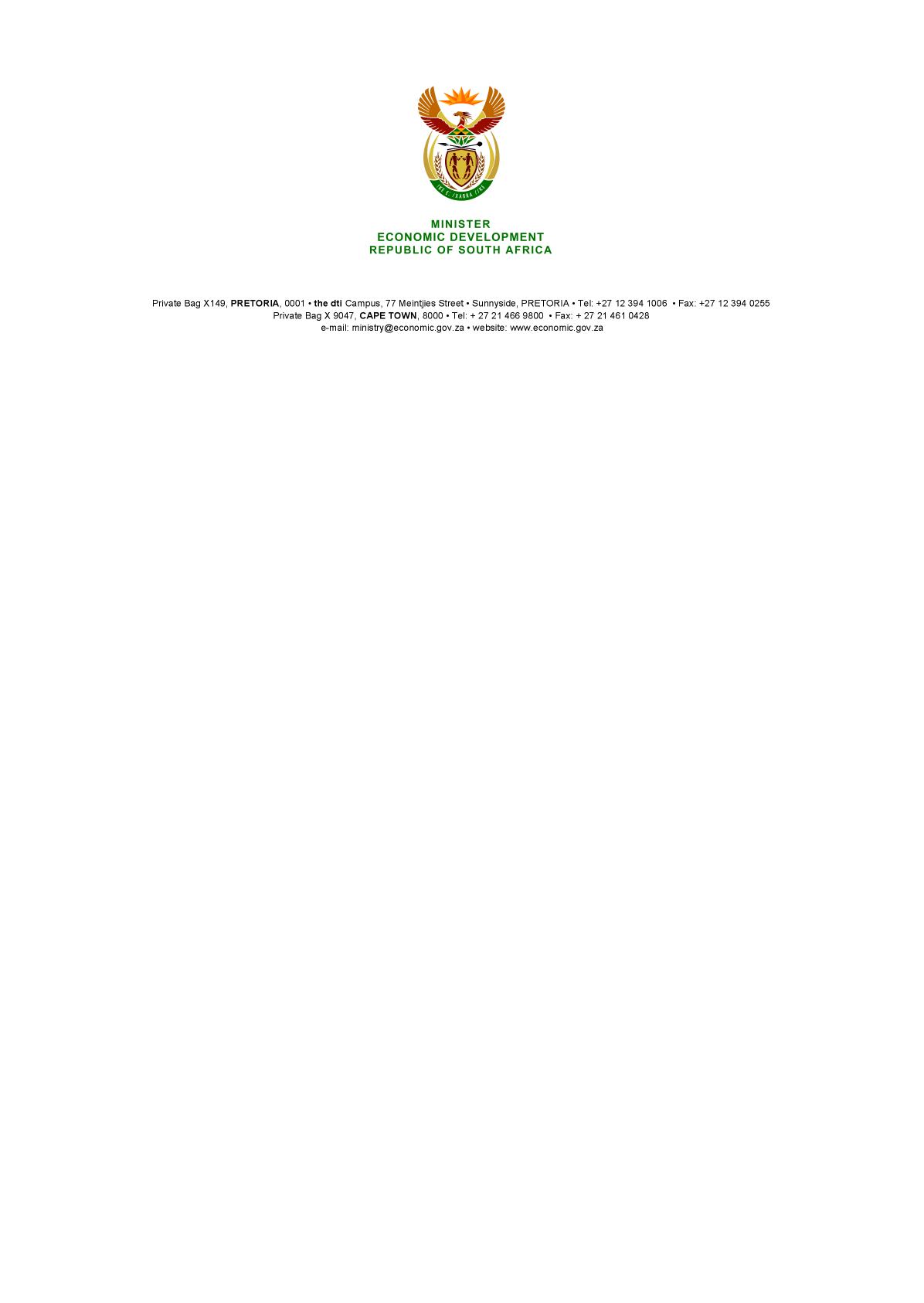 NATIONAL ASSEMBLYWRITTEN REPLYPARLIAMENTARY QUESTION 1878DATE OF PUBLICATION: 1 June 2018     Mrs EN Ntlangwini (EFF) to ask the Minister of Economic Development:(a) What (a) is the total number of incidents of racism that were reported to the human resources offices in (i) his department and (ii) entities reporting to him in (aa) 2016 and (bb) 2017 and (b) are the details of each incident that took place;(b) Was each incident investigated; if not, why not in each case; if so, what were the outcomes of the investigation in each case?  			NW2038EREPLY: I am advised that the Economic Development Department and its entities, the Industrial Development Corporation (IDC), ITAC, Competition Commission, and Competition Tribunal do not have incidents of racism reported to Human Resources in 2016 and 2017.-END-